Об утверждении перечня получателей грантов в рамках Открытого молодежного образовательного форума Западной Якутии «Ленский берег»В соответствии с порядком предоставления грантов в форме субсидий физическим лицам из бюджета муниципального образования «Ленский район» на реализацию проектов открытого молодежного образовательного форума Западной Якутии «Ленский берег», утверждённым постановлением главы от 02.11.2022 г.  № 01-03-709/2:1. Утвердить Протокол заседания Конкурсной комиссии по отбору проектных заявок физических лиц для предоставления грантов в форме субсидий из бюджета муниципального образования «Ленский район» в рамках Открытого молодежного образовательного форума Западной Якутии «Ленский берег» от 19.11.2023 № 6, согласно приложению, к настоящему распоряжению.2. МКУ «Комитет по молодежной и семейной политике» (Великодная Т.И.): 2.1. Заключить соглашения с получателями грантов; 2.2. Перечислить гранты на расчетный счет получателей.3. Источником финансирования является бюджет муниципального образования «Ленский район» по муниципальной программе «Реализация молодежной политики и патриотического воспитания граждан в Ленском районе», направление «Организация и проведение мероприятий в области муниципальной и молодёжной политики.4. Главному специалисту управления делами (Иванская Е.С.) опубликовать настоящее распоряжение в средствах массовой информации и разместить на официальном сайте администрации муниципального образования «Ленский район».5. Контроль исполнения настоящего распоряжения оставляю за собой.                              Приложение                                                                     к распоряжению и.о. главы                                                                    «28» _ноября_2023 г.                                                                    № _01-04-2426/3__Протокол № 6заседания комиссии по отбору проектных заявок физических лиц для предоставления грантов в форме субсидий из бюджета муниципального образования «Ленский район» в рамках Открытого молодежного образовательного форума Западной Якутии «Ленский берег»г. Ленск     		          	     	                                         «19» ноября 2023 годаПрисутствовали:Черепанов А.В. – и.о. главы МО «Ленский район», председатель комиссии;Петров П.Л. - заместитель главы по социальным вопросам МО «Ленский район», заместитель председателя комиссии;Великодная Т.И. – и.о. председателя МКУ «Комитет по молодежной и семейной политике» МО «Ленский район» РС (Я), член комиссии;Уваровская И.А. – главный специалист по молодежной политике МКУ «Комитет по молодежной и семейной политике МО «Ленский район» РС (Я)», секретарь комиссии;Мозгова Н.А. – председатель Районного Совета депутатов МО «Ленский район», член комиссии;Сидоркина Н.К. – депутат Государственного собрания Ил Тумэн, член комиссии;Герасимова Г.А. – и.о. директора МКУ «Бизнес инкубатор Ленского района», член комиссии.Повестка:1. Рассмотрение проектных заявок.2. Определение итоговой суммы баллов оценки по каждой заявке и формирование рейтингового списка заявителей на получение грантов в форме субсидий.Слушали: информировала секретарь комиссии Уваровская И.А. Грантовый фонд составляет 1 000 000,00 рублей:Поступило 28 заявок. На конкурсную комиссию допущено 27 заявки, на общую сумму 3 427 189,60 рублей:Обменявшись мнениями, комиссия решила:Утвердить 7 грантополучателей в рамках Открытого молодежного образовательного форума Западной Якутии «Ленский берег»:   Проголосовали «за» - единогласно.И.о. председателя МКУ «КМСП»                                              Т.И. ВеликоднаяМуниципальное образование«ЛЕНСКИЙ РАЙОН»Республики Саха (Якутия)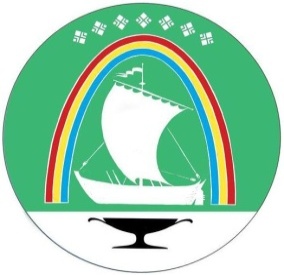 Саха Өрөспүүбүлүкэтин«ЛЕНСКЭЙ ОРОЙУОН» муниципальнайтэриллиитэ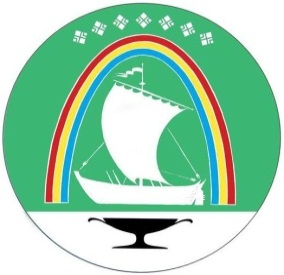 Саха Республикатын«ЛЕНСКЭЙ ОРОЙУОН» муниципальнайтэриллиитэ     РАСПОРЯЖЕНИЕ                          Дьаhал                г.Ленск                             Ленскэй кот «_28_» _ноября_ 2023 год                                     № __01-04-2426/3 _от «_28_» _ноября_ 2023 год                                     № __01-04-2426/3 _И.о. главы                                                                                             П.Л. Петров№Автор(ы) проектной заявкиНазвание проектаЗапрашиваемая сумма, руб.1Вершинина Анастасия АлександровнаЭлектронный тир132 920,002Барбарин Филипп Владимирович В шагах к современному театру  149 535,003Наумова Мария Степановна По тропам предков 133 700,004Шевчук Екатерина АлександровнаСовременный  библиотекарь110 000,005Мокрушина Кристина ВладимировнаГерои библиотеки100 000,006Пащенко Ксения Павловна Театральный десант149 325,607Старченкова Кристина Владимировна Новый взгляд42 170,008Арева Людмила Александровна «За здоровье»150 000,009Зайцева Светлана Ивановна Образовательные посиделки81 219,0010Каленова Анастасия Алексеевна«Первое фото»120 000,0011Сланченко Николай Александрович «Второе дыхание»149 180,0012Стручкова Анна СергеевнаОберегая традиции народа Саха150 000,0013Благова Надежда АндреевнаМотивацию надо поднять150 000,0014Ружникова Арина Алексеевна Игротека30 593,0015Корнилова Артем Анатольевич Соболенок147 127,0016Колосов Константин Павлович «Улахан айан» (Большое путешествие)149 955,0017Шкаленова Анастасия Ивановна Семейный клуб «Маяк»82 000,0018Вахитов Владислав Максимович Ренесанс52 409,0019Шашерина Руслан Евгеньевич«Индиго»150 000,0020Григорьева Екатерина Романовна «Батаматика»149 125,0021Захарченко Надежда Андреевна И не в шурф их бросали, а в наши сердца150 000,0022Немцова Любовь СергеевнаЖенский клуб «Альвасар»150 000,0023Аюпова Гульнара Рустамовна Развитие бадминтона в Ленске149 426,0024Чурсина Анна Вадимовна Ленская мультипликационная студия 150 000,0025Гебель Анастасия Сергеевна Студенческая территория здоровья 150 000,0026Линдеман Екатерина Дмитриевна Линогравюра149 478,0027Эйвазова Елизавета АлександровнаВ помощь краеведу149 027,00№Автор(ы) проектной заявкиНазвание проектаЗапрашиваемая сумма, руб.1Каленова Анастасия Алексеевна«Первое фото»120 000,002Арева Людмила Александровна «За здоровье»132 314,003Сланченко Николай Александрович «Второе дыхание»149 180,004Шашерин Руслан Евгеньевич«Индиго»150 000,005Аюпова Гульнара Рустамовна Развитие бадминтона в г. Ленск149 426,006Григорьева Екатерина Романовна «Батаматика»149 125,007Колосов Константин Павлович «Улахан айан» (Большое путешествие)149 955,00ИТОГОИТОГОИТОГО1 000 000,00